Уважаемые родители, поиграйте с ребенком в пальчиковые игры. Пальчиковые игры и упражнения — уникальное средство для развития речи. Разучивание текстов с использованием «пальчиковой» гимнастики стимулирует развитие мышления, внимания, воображения. Ребёнок лучше запоминает стихотворные тексты, его речь делается точной и выразительной.Известный педагога В.А.Сухомлинский сказал: «Ум ребенка находится на кончиках его пальцев». Игры с пальчиками стимулируют развитие речи,  творческих способностей, фантазии. Простые движения помогают убрать напряжение не только с самих рук, но и расслабить мышцы всего тела. Они способны улучшить произношение многих звуков. В общем, чем лучше работают пальцы и вся кисть, тем лучше ребенок говорит.Пальчиковые игры представляют собой инсценировку стихов и потешек, рифмованных историй и сказок при помощи пальцев. Такие игры предназначены для детей от полугода.Игры с пальчиками – это не только стимул для развития речи и мелкой моторики, но и один из вариантов радостного общения с близкими людьми.Ребенок получает массу необходимых для его эмоционального и интеллектуального развития впечатлений.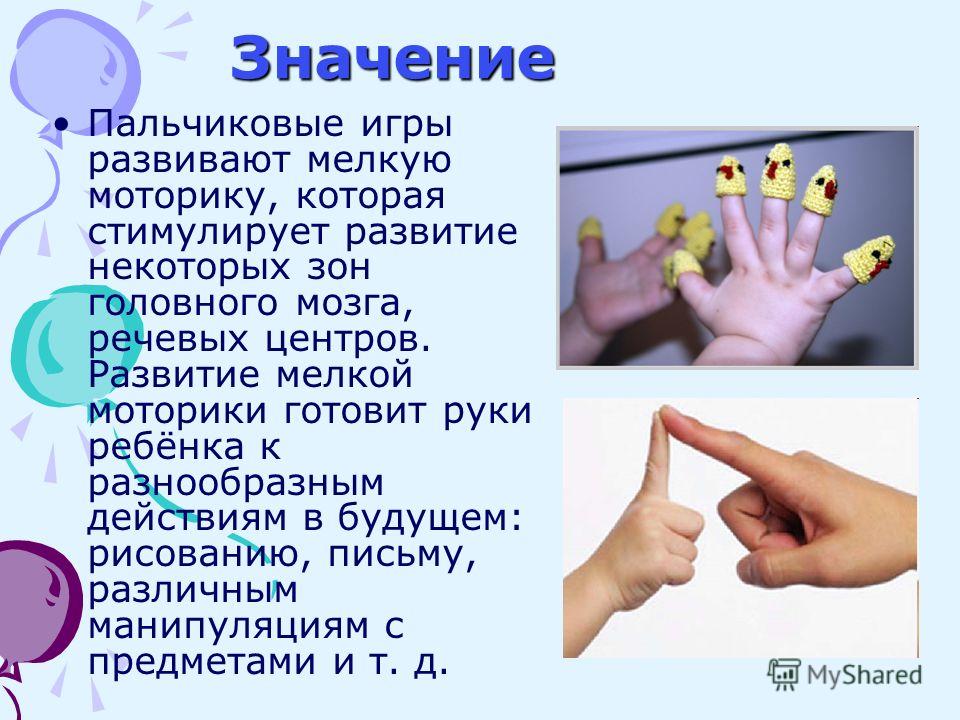 